М.П.                                                                               М.П.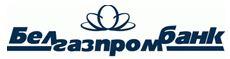 г. Минск, Притыцкого, 60/2, код OLMPBY2X, УНП 100429079г. Минск, Притыцкого, 60/2, код OLMPBY2X, УНП 100429079ЗАЯВЛЕНИЕ на подключение к API системы «Интернет-Банк «Бизнес» ЗАЯВЛЕНИЕ на подключение к API системы «Интернет-Банк «Бизнес» Дата:Дата:Клиент:Дата оформления заявленияУНП:Полное наименование юридического лица или Ф.И.О. индивидуального предпринимателя, нотариуса, адвокатаУНП:Учетный номер налогоплательщика или номер расчетного счета, открытого в ОАО «Белгазпромбанк» (при наличии)Контактное лицо:Контактное лицо:Телефон:Лицо для связиЭл. адрес:Номер телефона для связиАдрес электронной почты для связиПодписанием настоящего Заявления Клиент подтверждает, что ознакомлен с Правилами обслуживания бизнес-клиентов ОАО «Белгазпромбанк» (далее – Правила) и выражает согласие на присоединение к ним, что означает, что такие Правила будут иметь силу для регулирования правоотношений между Банком и Клиентом с момента принятия Банком настоящего заявления, а также просит предоставить доступ к API системы «Интернет Банк «Бизнес».Подписанием настоящего Заявления Клиент подтверждает, что ознакомлен с Правилами обслуживания бизнес-клиентов ОАО «Белгазпромбанк» (далее – Правила) и выражает согласие на присоединение к ним, что означает, что такие Правила будут иметь силу для регулирования правоотношений между Банком и Клиентом с момента принятия Банком настоящего заявления, а также просит предоставить доступ к API системы «Интернет Банк «Бизнес».От БанкаОт Клиента Уполномоченное лицо:Уполномоченное лицо:____________/________________/ ___________/______________/ (подпись)(подпись)